PRACOVNÍ LIST : VLASTIVĚDAJméno: ________________________                       Datum: _______________Doplň tabulku a zjisti název tématu:Zaokrouhli daná čísla na 100 000:905 386 ……..   _______________   O             450 631   ……..    ____________________   R1 024 686 ……..  ______________   E              87 642     ……..    ____________________   V648 398  ……..   _______________  P              328 629   …….    ____________________    P3 248      ……..   _______________   R             810 815    …….   ____________________    O664 328  …….    _______________  CH           396 805    …….   ____________________    Y180 282  …….    _______________   VDoplň do nadpisů písmena a do vět správná slova (vyber je z nabídky slov pod cvičením):N __ Ž __ N __:Povrch evropského kontinentu je převážně ____________._____________ leží podél velkých řek.Na V Evropy se rozkládá _____________  ______________.Ve středu Evropy najdeme _________________ a __________________  __________________.V Z části se rozprostírá _________________ ____________.    V __ S __ Č __ N __ :Nejvyšším evr. pohořím jsou __________.Na V na ně navazují _______________ (i u nás-Bílé Karpaty).Na Slovensku pokračují _____________ ____________, ____________ ____________, __________ ___________ a ____________  _____________. Skandinávský poloostrov pokrývá ______________ pohoří.Na Pyrenejském poloostrově se rozkládají ______________.Apeninský poloostrov vyplňují _______________ a Balkánský poloostrov pohoří _______________.( Nížinný, nížiny, Východoevropská rovina, Středopolskou a  Severoněmeckou nížinu, Francouzská nížina, Alpy, Karpaty, Vysokými Tatrami, Nízkými Tatrami, Velkou Fatrou, Malou Fatrou, Skandinávské, Pyreneje, Apeniny, Balkán)Vybarvi vždy stejnou barvou správné dvojice (nejvyšší horu a pohoří):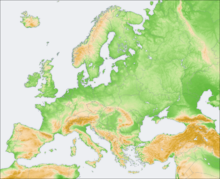 Pro učitele:Doplň tabulku a zjisti název tématu:Zaokrouhli daná čísla na 100 000:905 386 ……..   900 000      O             450 631   ……..    500 000  R1 024 686 ……. 1 000 000   E              87 642     ……..    100 000 V648 398  ……..   600 000     P              328 629   …….    300 000   P3 248      ……..   0                  R             810 815    …….    800 000   O664 328  …….   700 000    CH             396 805    …….    400 000   Y180 282  …….    200 000    VDoplň do nadpisů písmena a do vět správná slova (vyber je z nabídky slov pod cvičením):N Í Ž I  N Y:Povrch evropského kontinentu je převážně nížinný.Nížiny leží podél velkých řek.Na V Evropy se rozkládá Východoevropská rovina.Ve středu Evropy najdeme Středopolskou a Severoněmeckou nížinu.V Z části se rozprostírá Francouzská nížina.    V Y S O Č I N Y :Nejvyšším evr. pohořím jsou Alpy.Na V na ně navazují Karpaty (i u nás-Bílé Karpaty).Na Slovensku pokračují Vysokými Tatrami, Nízkými Tatrami, Velkou Fatrou a Malou Fatrou. Skandinávský poloostrov pokrývá Skandinávské pohoří.Na Pyrenejském poloostrově se rozkládají Pyreneje.Apeninský poloostrov vyplňují Apeniny a Balkánský poloostrov pohoří Balkán.Vybarvi vždy stejnou barvou správné dvojice (nejvyšší horu a pohoří):600000900000100000     0700000-------1000000200000500000800000300000400000-------AlpyCorno GrandePyrenejeNarodnajaBalkánMont BlancApeninyGerlachovský štítKarpatyMusalaSkandinávské pohoříPico de AnetoUralGaldhopiggen600000900000100000     0700000-------1000000200000500000800000300000400000POVRCH-------EVROPYAlpyMont Blanc PyrenejePico de Aneto BalkánMusalaApeninyCorno Grande KarpatyGerlachovský štítSkandinávské pohoříGaldhopiggenUralNarodnaja